Так, 05 октября 2023 года в рамках Курса внеурочной деятельности «Россия – мои горизонты» Всероссийского проекта «Билет в будущее» для обучающихся 6-11-х классов состоялось увлекательное профориентационное занятие № 5 по теме: «Пробую профессию в сфере науки и образования» (моделирующая онлайн-проба на платформе проекта «Билет в будущее» по профессии учителя, приуроченная к Году педагога и наставника).На данном занятии педагоги вместе с учащимися разобрали самую первую профессиональную пробу в этом учебном году и познакомились с профессией «Учитель». В ходе прохождения пробы ребята погрузились в мир этой профессии и смогли выполнить реальные учебные действия и практические задания, совсем как настоящие специалисты.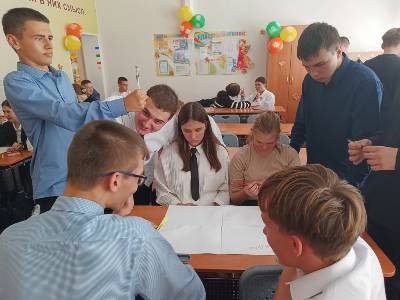 